Získaj inteligentnú stratégiu 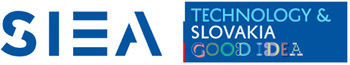 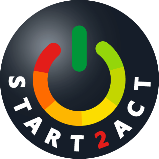  Naše ciele sú:Minimalizovanie dopadov na naše životné prostredie a poskytnúť výhody cez lepší výber a vylepšené využitie produktov a služieb Znížiť dopad počas životného cyklu obstaraných zariadeníVyzvať dodávateľov aby prevzali praktiky, ktoré minimalizujú ich dopad na životné prostredie a doručiť výhody vo vzťahu k nášmu dodávateľskému reťazcu Naše zámery sú (vymaž ako sa ti hodí) :Odporúčania Obstarávajte zariadenie z nízkou energetickou spotrebou, štítkom a spĺňajúce kritéria účinnosti Zvážte náklady na energiu počas životnosti pre nové zariadenie a zmeny existujúceho zariadenia Kde Vám to náklady dovolia, kúpte najefektívnejšie dostupné zariadenie Stanovte si zodpovednosť za prehľad a vypínanie spotrebičov, ktoré spotrebovávajú energiu Vyzvite dodávateľov aby poskytovali produkty/služby, ktoré berú v úvahu uhlíkovú/energetickú stopu Dobrovoľné Nakupujte energiu v čo možno najlepšej cene v pomere k efektivite Vytvorte technickú príručku pre nové projekty a obnovu Obstarajte si energiu zo siete (podiel energie) z obnoviteľných zdrojov Vymeňte osvetlenie za energeticky úspornejšie Využívajte ovládanie osvetlenia všade kde to je možné Nakupujte zariadenia v okolí ak je to možné Nakupujte recyklované a recyklovateľné zariadenia Obstarávajte vozidlá produkujúce nízke emisie Zaveďte zdieľanie nákladov na energie na úrovni oddelení Zaveďte možnosť overiť si faktúru za energiu Znížte emisie uhlíka za pomoci novo obstaraných zariadení v tonách CO2 alebo v percentách počas rokov Podpísaný		                   Meno				Dátum_________________		__________________			___ / ___ / _______